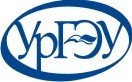 Регистрационная формаУральский Государственный Экономический  УниверситетФамилия(девичья фамилия)Имя (имена)                  Дата и место рождения                  НациональностьПол	м	жСемейное                                             Число детей и их возраст:положение	АдресУлица, номер домаПочтовый индекс, город         	Страна:Телефон	Fax:E-mail:Отправляющий университетФакультет Специальность АдресКонтактное лицоУровень владения русским языком:                       Отлично	хорошо	достаточно	плохоКак долго и гдеВы изучали русский язык?Владение другими языками:Язык	Отлично               хорошо   достаточно       плохоЯ подтверждаю, что вся информация, которая предоставлена выше, является достоверной.Подпись	Место, дата